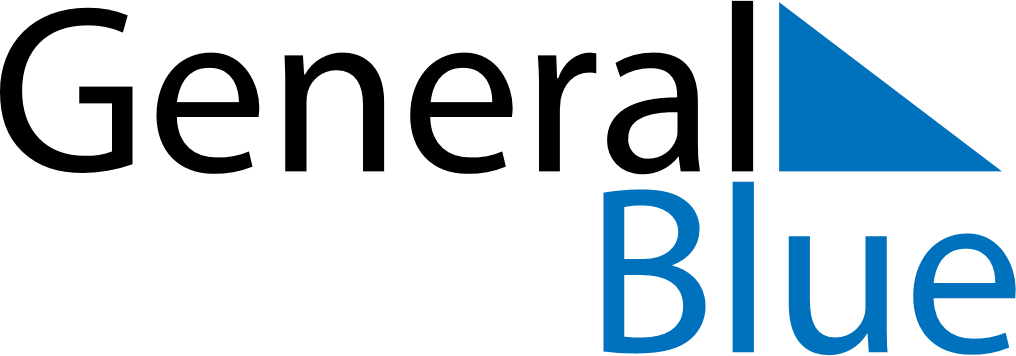 2021 – Q3Bermuda  2021 – Q3Bermuda  2021 – Q3Bermuda  2021 – Q3Bermuda  2021 – Q3Bermuda  JulyJulyJulyJulyJulyJulyJulySUNMONTUEWEDTHUFRISAT12345678910111213141516171819202122232425262728293031AugustAugustAugustAugustAugustAugustAugustSUNMONTUEWEDTHUFRISAT12345678910111213141516171819202122232425262728293031SeptemberSeptemberSeptemberSeptemberSeptemberSeptemberSeptemberSUNMONTUEWEDTHUFRISAT123456789101112131415161718192021222324252627282930Jul 29: Emancipation DayJul 30: Somers’ DaySep 6: Labour Day